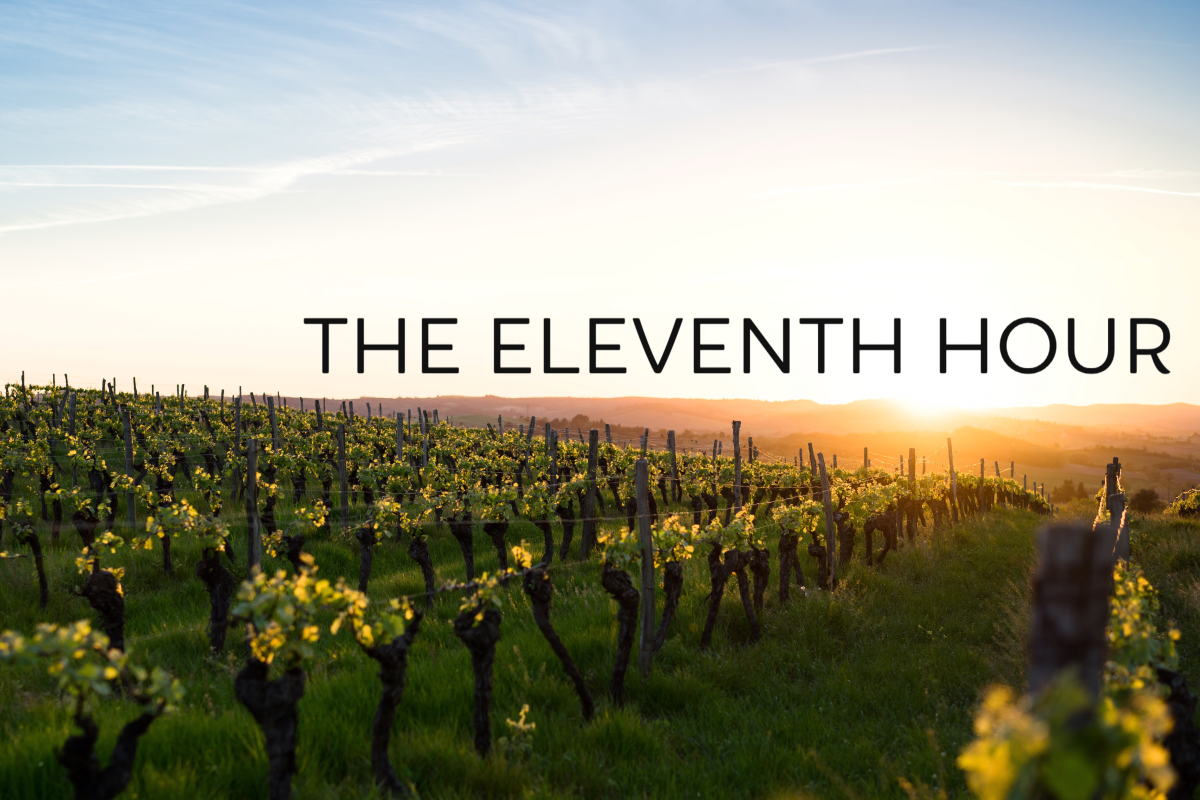 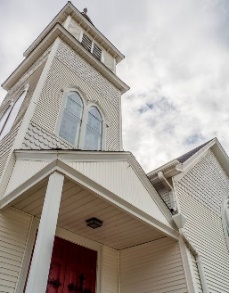 SERVING US IN WORSHIP TODAY                      LITURGIST                                                                                                 Laura Galindo           10:30                                                      ORGANIST & HANDBELL DIRECTOR                                                         Cheryl Todd                              CHOIR DIRECTOR                                                                                   Jonathan Tatar                       CONTEMPORARY MUSIC                      	                                Jon Conover and ReBorn                      PIANIST                                                                                                             Sue Gilla                      _____________________________________________________________________ANNOUNCEMENTSGIVING: Online giving is available and is appreciated as we will still have our regular operating costs and bills. Please mail in your giving to P.O. Box 695 5 W. Washington St. Oswego IL 60543 or use our E giving for online giving                                                                                                                                          https://giving.ncsservices.org/app/giving/goodshepherdoswego  which can also be found on our website under the giving tab. ~ Thank you!JOYS AND CONCERNS: Sunday morning Joys and Concerns may be submitted to the office for Pastor Steve to lift up in prayer on Sunday mornings. You may leave them on voicemail or email us. 630-554-3269 or www.goodshepherdoswego.orgIf you would not like your Joy or concern mentioned publicly and or you are in need of Pastoral care, you may still leave it and ask to not be mentioned. ONLINE Book Study led by Pastor Steve In response to nationwide protests and dialogue about racial   injustice, Pastor Steve is offering a 3 week book study to help us grapple with these issues.  Using our online Zoom format, we will reflect on the book I’m Still Here:  Black Dignity in a World Made for Whiteness, by Austin Channing  Brown. Our Zoom format class is on Monday evenings at 7:00 pm Sept. 14, 21, and  28.  You can join in any time! You must register by emailing Jessie Livingston at publications@goodshepherdoswego.org Books can be purchased online at https://www.amazon.com/Im-Still-Here-Dignity-Whiteness/dp/1524760854 or google other options.GS SHIRTS and HOODIES are back for fall! On sale for fall will now include long sleeve tshirts as well as the hoodies and short sleeve tshirts. $10 of every shirt sold will come directly to the church. The deadline to order is October 4th.  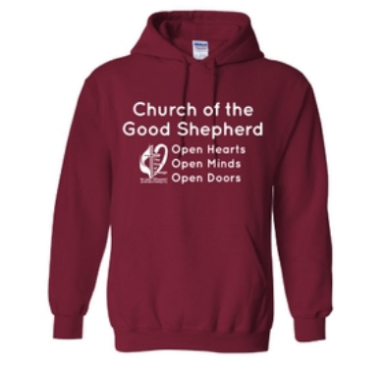 https://lightuposwego.itemorder.com/sale  scroll down to “Browse by category” to find the type of shirt you would.                                 September 20, 2020                                 16th Sunday after Pentecost    WELCOME! We are happy you came to worship with us today. If you would like to join our mailing list please subscribe on our website. www.goodshepherdoswego.orgPRELUDE                                 O Day of Rest and Gladness                          Cheryl ToddWORSHIP IS CELEBRATING GOD’S LOVE AND POWERCALL TO WORSHIP     Leader: O praise the Lord.  It is good to give thanks to the Lord; for his love endures for ever.People: Who will tell of the Lord’s mighty acts and make his praises heard?Leader: Happy are they who act justly and do right at all times!		+SPECIAL MUSIC                                      I Am                                                Olivia Ports                                                          10,000 Reasons                               Bryce RamsbottomWORSHIP IS SHARING AND PRAYING                                    JOYS AND CONCERNS      Leader: “Lord, in your mercy”     People: “Hear our prayer”HYMN NO. TFWS 2146(vs. 1-2)   His Eye Is on the Sparrow                        Jonathan Tatar               PRAYER OF PRAISE AND ADORATIONPlease join me in the Prayer of Praise and Adoration. O God, if you were to mark the extent of our iniquity, who could stand before you?  Yet you do not forsake us, but shower us with blessings.  In Jesus Christ we receive the gift of inheritance into his household.  We are called to be Christ’s people, the church.  We praise you; we give thanks to you; we stand to honor you, O God of redeeming grace.  Amen.  	 +SILENT PRAYER, PASTORAL PRAYER & THE LORDS PRAYER #895WORSHIP IS HEARING GOD’S WORDSPECIAL MUSIC                          The Gift of Love                                         Alex Martin                                                                                                       accompanist: Sue GillaSCRIPTURE:  Exodus 16:2-15, Matthew 20:1-16                                      Laura GalindoSERMON: 11th Hour Grace                                                                 Pastor Steve GoodWORSHIP IS WITNESSING TO THE WORLDHYMN NO. 77(vs. 1-3)                 How Great Thou Art                                   Jonathan Tatar                                                                                                                         	                                                                                       accompanist: Cheryl Todd  BENEDICTION                                                                                                       POSTLUDE                     When Morning Guilds the Skies                              Cheryl Todd + Kirk When We GatherI Am by David Crowder, Ed Cash 2013 Alletrop Music (Admin. by Capitol CMG Publishing)10,000 Reasons by Jonas Myrin, Matt Redman  2011 Atlas Mountain Songs ,sixsteps Music ,Thankyou Music worshiptogether.com songs (All Admin. by Capitol CMG Publishing)sixsteps Music   (Admin. by Capitol CMG Publishing) worshiptogether.com songs   (Admin. by Capitol CMG Publishing)How Great Thou Art Copyright 1949 and 1953 Stuart Hine Trust CIO Stuart K. Hine Trust   USA All rights by Capitol CMG Publishing, print rights administered by Hope Publishing. His Eye Is on the Sparrow by Charles Hutchinson Gabriel, Civilla Durfee MartinCCLI # 1510043, CCLI Streaming # 2015Readings: Exodus 16:2-15The whole congregation of the Israelites complained against Moses and Aaron in the wilderness. The Israelites said to them, “If only we had died by the hand of the Lord in the land of Egypt, when we sat by the fleshpots and ate our fill of bread; for you have brought us out into this wilderness to kill this whole assembly with hunger.”Then the Lord said to Moses, “I am going to rain bread from heaven for you, and each day the people shall go out and gather enough for that day. In that way I will test them, whether they will follow my instruction or not. On the sixth day, when they prepare what they bring in, it will be twice as much as they gather on other days.” So Moses and Aaron said to all the Israelites, “In the evening you shall know that it was the Lord who brought you out of the land of Egypt, and in the morning you shall see the glory of the Lord, because he has heard your complaining against the Lord. For what are we, that you complain against us?” And Moses said, “When the Lord gives you meat to eat in the evening and your fill of bread in the morning, because the Lord has heard the complaining that you utter against him—what are we? Your complaining is not against us but against the Lord.”Then Moses said to Aaron, “Say to the whole congregation of the Israelites, ‘Draw near to the Lord, for he has heard your complaining.’” And as Aaron spoke to the whole congregation of the Israelites, they looked toward the wilderness, and the glory of the Lord appeared in the cloud. The Lord spoke to Moses and said, “I have heard the complaining of the Israelites; say to them, ‘At twilight you shall eat meat, and in the morning you shall have your fill of bread; then you shall know that I am the Lord your God.’”In the evening quails came up and covered the camp; and in the morning there was a layer of dew around the camp. When the layer of dew lifted, there on the surface of the wilderness was a fine flaky substance, as fine as frost on the ground. When the Israelites saw it, they said to one another, “What is it?” For they did not know what it was. Moses said to them, “It is the bread that the Lord has given you to eat.Matthew 20:1-16“For the kingdom of heaven is like a landowner who went out early in the morning to hire laborers for his vineyard. After agreeing with the laborers for the usual daily wage, he sent them into his vineyard. When he went out about nine o’clock, he saw others standing idle in the marketplace; and he said to them, ‘You also go into the vineyard, and I will pay you whatever is right.’ So they went. When he went out again about noon and about three o’clock, he did the same. And about five o’clock he went out and found others standing around; and he said to them, ‘Why are you standing here idle all day?’ They said to him, ‘Because no one has hired us.’ He said to them, ‘You also go into the vineyard.’ When evening came, the owner of the vineyard said to his manager, ‘Call the laborers and give them their pay, beginning with the last and then going to the first.’ When those hired about five o’clock came, each of them received the usual daily wage. Now when the first came, they thought they would receive more; but each of them also received the usual daily wage. And when they received it, they grumbled against the landowner, saying, ‘These last worked only one hour, and you have made them equal to us who have borne the burden of the day and the scorching heat.’ But he replied to one of them, ‘Friend, I am doing you no wrong; did you not agree with me for the usual daily wage? Take what belongs to you and go; I choose to give to this last the same as I give to you. Am I not allowed to do what I choose with what belongs to me? Or are you envious because I am generous?’ So the last will be first, and the first will be last.”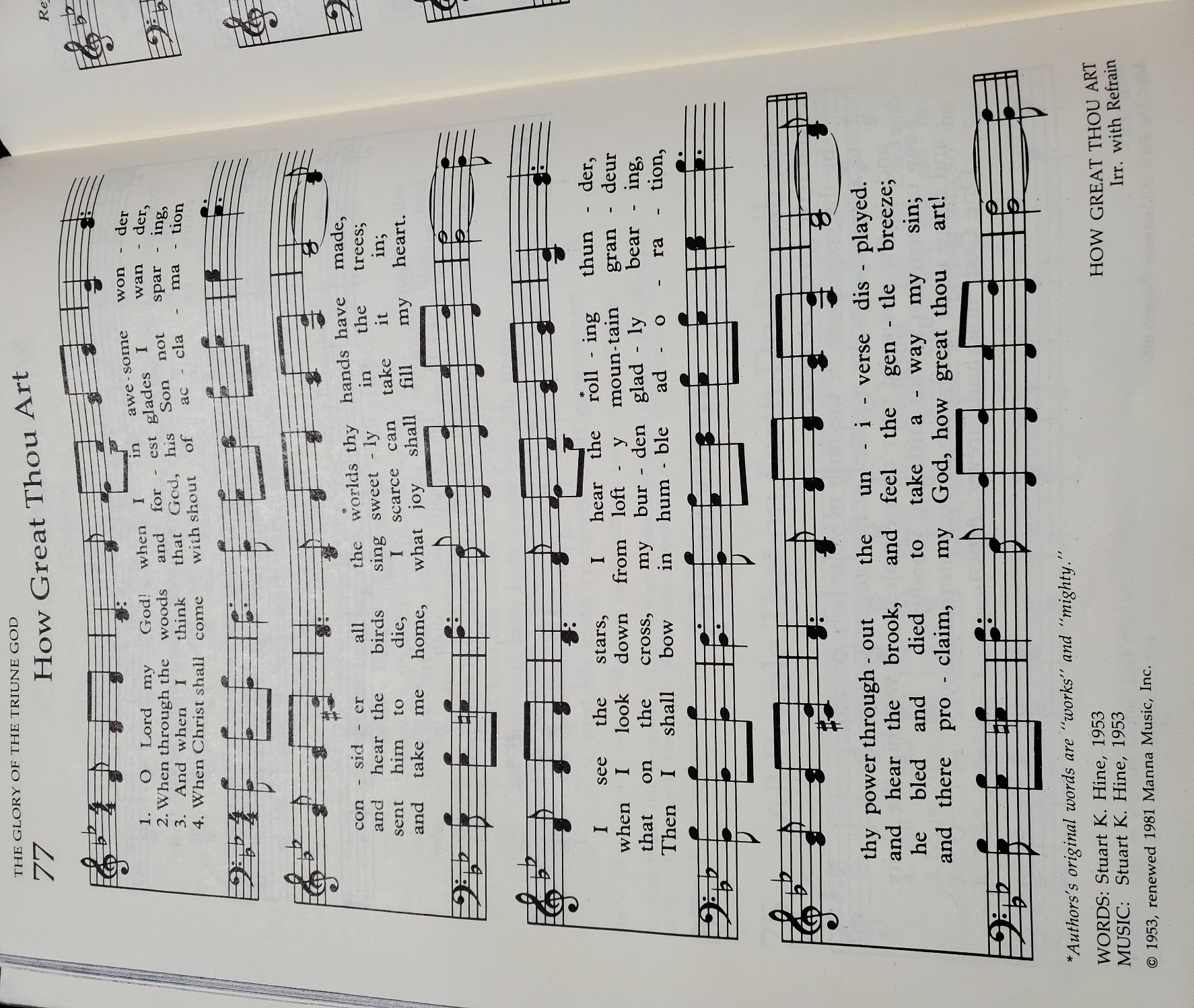 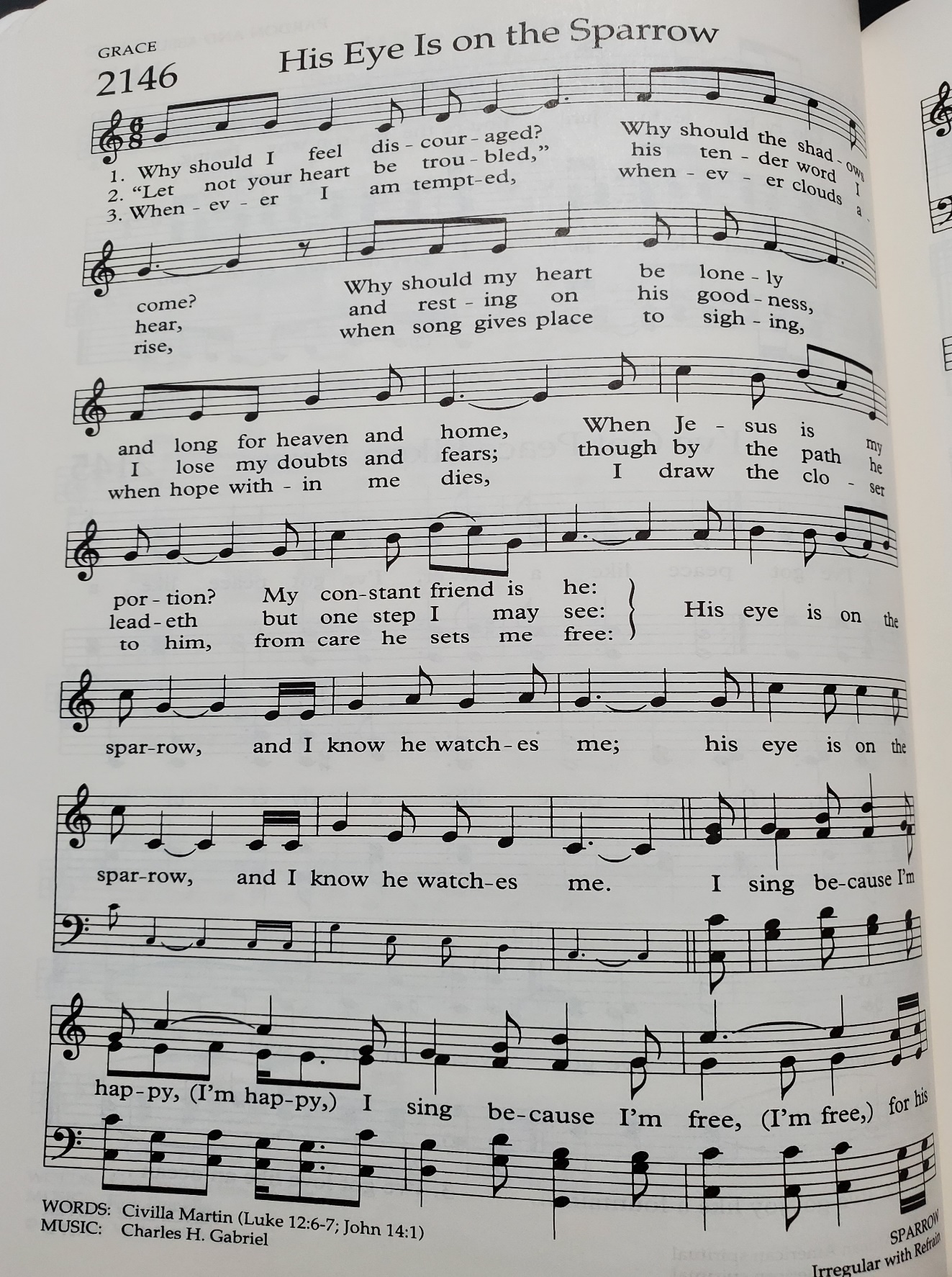 